Sánchez fremmer gjenåpningen av grenser for å redde turismenRegjeringen endrer igjen   sine planer om nedtratrapping på grunn økonomisk press fra turistsektoren.  En uke etter at de insisterte på at gjenåpningen av grensene med Schengen-landene skulle finne sted 1. juli, endret regjeringen og statsminister  Pedro Sánchez igjen og kunngjorde at de vil gjenåpne grensene den 21. juni, med unntak av Portugal.  Intensjonen med dette er å redde turismen og mye av den spanske økonomien. Denne uken presenteres en spesiell plan for denne sektoren. Sánchez adelanta la reapertura de fronteras para rescatar el turismoEl Gobierno vuelve a adelantar sus planes de desescalada ante la mejoría de los datos y la presión de algunos sectores económicos, en especial el turismo. Una semana después de insistir en que la reapertura de las fronteras con los países Schengen se haría el 1 de julio, Pedro Sánchez rectificó de nuevo y anunció que se reabrirán todas, menos la de Portugal, el 21 de junio, con la clara intención de salvar el turismo. Esta semana se presentará un plan especial para este sector. 
Sánchez advances the reopening of borders to rescue tourismThe Government is again advancing its plans for de-escalation due to the improvement in the data and pressure from some economic sectors, especially tourism. A week after insisting that the reopening of the borders with the Schengen countries would take place on July 1, Pedro Sánchez rectified again and announced that they would all reopen, except for Portugal, on June 21, with the clear intention of save tourism. This week a special plan for this sector will be presented.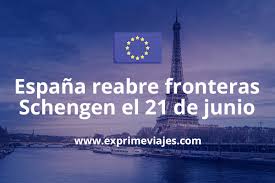 